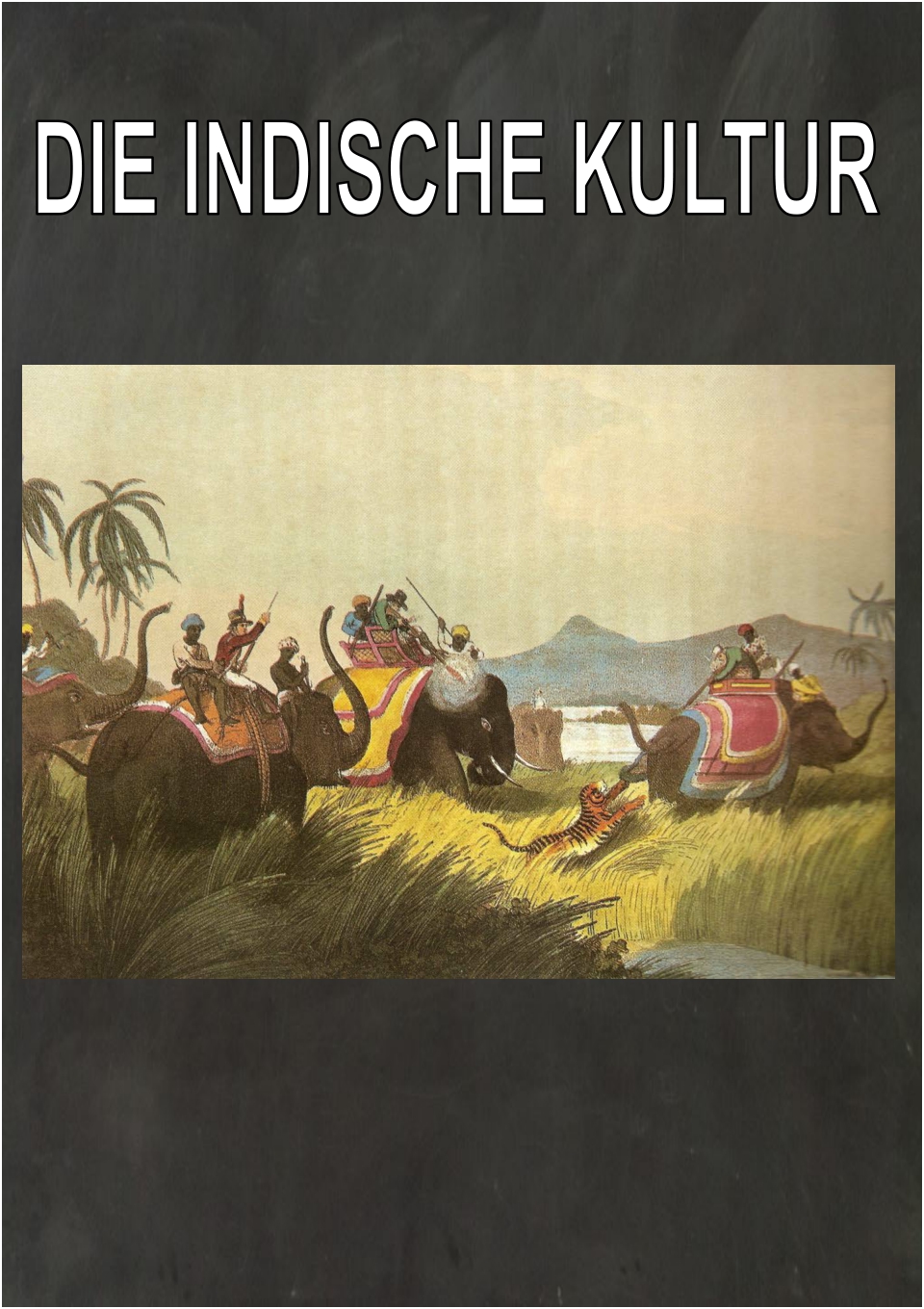 DIE INDISCHE KULTURIm Fünfstromland liessen sich um 4000 v. Chr. die ersten Ackerbauer nieder. Aus diesen entwickelte sich die Kultur an den grossen Flüssen Indus und Ganges.	 Der indische Boden war reich und fruchtbar. Sehr oft traten jedoch die 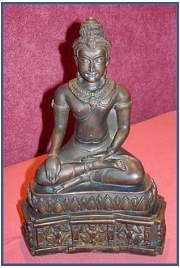 Flüsse über die Ufer und die Überschwemmungen zerstörten die Ernten.Im 4. Jahrhundert v. Chr. entstand ein indisches Grossreich, in dem sich der Buddhismus und der Hinduismus entfalteten. Es zerfiel aber danach wieder in verschiedene Kleinstaaten.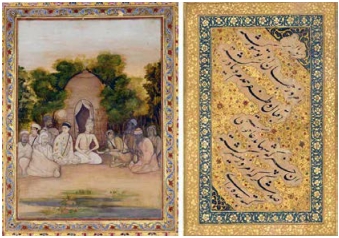 Erst im 4. Jh. n. Chr. wurde das Reich unter der Herrscherfamilie der Gupta wieder geeint und die Kunst und Literatur, aber auch Wissenschaft, Medizin und Mathematik erlebten eine Blütezeit. Bedeutende Dichter wurden an den prächtigen Königshof geholt. Die indische Literatur ist eine der ältesten der Welt.Die reich dekorierten Paläste beherbergten den Raja, den königlichen Herrscher, der vom Militär gestützt wurde. Ebenfalls sehr mächtig waren die Brahmanen oder Priester. Das Volk war der absoluten Macht der Herrscher unterworfen.Für die Inder gilt die Gupta-Periode als „goldenes Zeitalter“. Ihr Einfluss reichte bis nach Europa: Handel, Schachspiel, Märchen und Legenden kamen aus Indien zu uns. Doch dann musste das Reich verschiedene Angriffe der Hunnen über sich ergehen lassen und wurde immer wieder geteilt.		2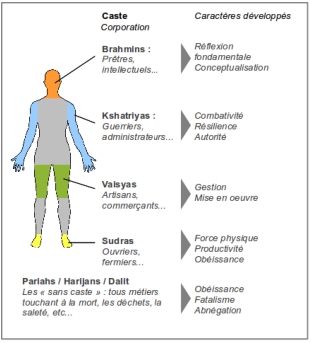 DIE INDISCHE KULTURDas Kastensystem in IndienDie meisten Inder sind Hindus. Die Hindus glauben daran, dass jeder Mensch in eine bestimmte Gruppe, eine Kaste geboren wird. Es gibt vier Kasten:Brahmanen = Priester, GelehrteKrieger, hohe Beamte,LandbesitzerHändler und BauernKnechte und DienerEs gibt auch Menschen, die zu keiner Kaste gehören: die Paria. Sie sindentweder Bettler oder so arm, dass sie die schmutzigsten Arbeitenverrichten müssen. Sie müssen den Leuten aus dem Weg gehen unddürfen nicht berührt werden.Menschen aus unterschiedlichen Kasten dürfen einander nicht heiraten und können die Kaste auch nicht wechseln. Man kann erst nach dem Tod in eine höhere Kaste aufsteigen, wenn man noch einmal geboren wird. Nur wer viele gute Taten begangen hat, kann darauf hoffen, dass das nächste Leben besser wird. Wer jedoch ein schlechter Mensch war, kann zur Strafe als Tier oder als Pflanze wiedergeboren werden.		3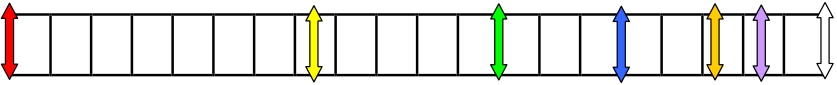 DIE INDISCHE KULTURZeitstrahl zur indischen GeschichteTrage die Jahreszahlen auf dem Zeitstrahl ein (1 Häuschen = 200 Jahre) und male die Kästchen mit der richtigen Farbe aus.4000v. Chr.0320v. Chr.1000v. Chr.	Lange Dürreperiode.Gründung des Grossreiches.0Geburt Christi.2500v. Chr.Die ersten Städte entstehen.563v. Chr.Geburt von Buddha.1600v. Chr.4000	Gruppen von Ackerbauern aus dem Iranv. Chr.	lassen sich im Tal des Indus nieder.Die Indogermanen wandern allmählichins Fünfstromland ein.		4DIE INDISCHE KULTUR		5    Die Schöpfung der Tiere           (ein indisches Märchen) Napi war der Gehilfe der Sonne: Die  Sonne wärmte die Erde, während  Napi alle Arbeiten verrichtete, um  die Erde instand zu halten. Eines  Tages hatte Napi seine Arbeit  beendet und da er es nicht gewohnt  war, nichts zu tun, nahm er ein  Stück Lehm und begann zu 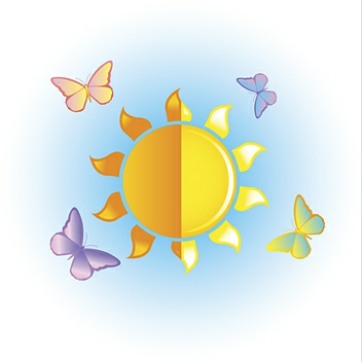  modellieren. Er formte sämtliche Tiere der Erde, eins ums andere. Ziemlich  zufrieden mit seiner Arbeit, hauchte er jede Figur an, gab allen  einen Namen und wies ihnen einen Ort auf der Erde zu, wo sie  leben sollten. Ein einziges kleines Lehmstück war übriggeblieben. Napi knetete noch ein bisschen und formte eine weitere Figur, zu der er sagte: Dein Name sei Mensch und du wirst bei den Wölfen wohnen. Napi kehrte wieder an seine Arbeit zurück, doch eines Tages kamen die Tiere und murrten: Das Bison konnte nicht in den Bergen leben, weil es da zu steil war, die Ziegen wollten auf der grossen Wiese leben anstatt im Wasser, dem Tiger passte die Nähe des Meeres nicht und so ging es weiter bis zuletzt. Da gab Napi ihnen neue Wohnräume und diesmal waren alle  zufrieden. Alle – mit Ausnahme des Menschen, der noch immer überall umherstreift, um einen Ort zu finden, an dem es ihm gefällt.